МатематикаУметь считать до 10 и отсчитывать обратно.Уметь решать некоторые головоломки и простые примеры с числами до 10.Определять какое число больше, а какое меньше.Уметь различать геометрические фигуры (квадрат, прямоугольник, треугольник, овал, круг, ромб, трапеция) и тела (куб, шар, цилиндр, конус и параллелепипед).Знать состав чисел первого десятка.Уметь ориентироваться в окружающем пространстве и на листе бумаги, понимать смысл пространственных отношений (вверху-внизу, далеко-близко, справа-слева и т.д.).Узнавать и правильно писать цифры.Давайте воспитывать НАШИХ детей ВМЕСТЕ!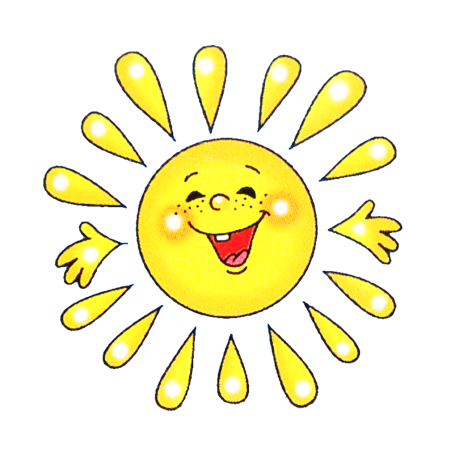 МДОУ «Детский сад №21»Воспитатели: Папельникова Т.Н.                             Кондрашкина Ю.Н.Памятка для родителей«Что должен знать ребёнок   5-6 лет»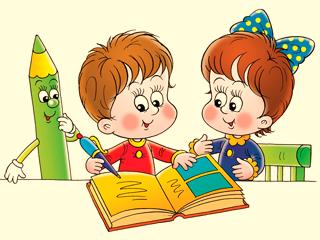 г. Ярославль, 2020Окружающий мирНазывать времена года, части суток, дни недели в их последовательности.Знать какие природные явления свойственны тому или иному времени года.Знать и называть диких и домашних животных, некоторых птиц, насекомых, земноводных.Знать название своей страны, города и домашний адрес.Классифицировать предметы, определять материалы, из которых они сделаны.Знать, что любая вещь создана трудом многих людей.Различать и называть виды транспорта, предметы, облегчающие труд человека в быту.Знать основные правила дорожного движения и знаки.Развитие речи, грамотаСтроить сложные предложения разных видов.Быстро образовывать новые словосочетания. Например: шапка из меха - меховая шапка и т.дЗнать наизусть несколько стихотворений, периодически рассказывая их с выражением;Различать гласные и согласные звуки.Правильно ставить существительные в форму единственного и множественного числа.Уметь подбирать слова антонимы и синонимы.Подбирать слова близкие и противоположные по значению.Составлять по картинке связный рассказ из 6-7 предложений;Пересказывать содержание услышанной сказки; употреблять в речи простые и сложные предложения.Графические навыки и ИЗО деятельностьСоздавать изображения предметов сюжетные изображения (на темы окружающей жизни, явлении природы, литературных произведений); Пользоваться различными изобразительными средствами: мелками, красками, карандашами, фломастерами.Проводить линии разной длины и направления; рисовать простые предметы, окружности; штриховать фигурки; копировать рисунки и надписи; обводить клеточки по образцу и под диктовку (графический диктант); раскрашивать.Использовать различные цвета и оттенки для создания выразительных образов.Лепить предметы разной формы, используя усвоенные ранее приёмы и способы.Изображать предметы и создавать несложные сюжетные композиции, используя разнообразные приёмы вырезания, а также обрывания бумаги.